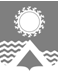      АДМИНИСТРАЦИЯ СВЕТЛОГОРСКОГО СЕЛЬСОВЕТА      ТУРУХАНСКОГО РАЙОНА КРАСНОЯРСКОГО КРАЯП О С Т А Н О В Л Е Н И Е     п. Светлогорск12.05.2017                                                                                                                                        № 59-ПВо исполнение Федерального закона от 06.10.2003 №131-ФЗ «Об общих принципах организации местного самоуправления в Российской Федерации», Федерального закона от 21.12.1994 №69-ФЗ «О пожарной безопасности», руководствуясь статьями 19, 22 Устава Светлогорского сельсовета Туруханского района Красноярского края, в целях обеспечения защищенности населения и имущества от пожаров, повышения ответственности организаций, должностных лиц и граждан в сфере обеспечения пожарной безопасности на территории муниципального образования Светлогорский сельсовет Туруханского района Красноярского края, ПОСТАНОВЛЯЮ:1. Утвердить Порядок организации пожарно-профилактической работы в жилом секторе и на объектах с массовым пребыванием людей на территории муниципального образования Светлогорский сельсовет Туруханского района Красноярского края, согласно Приложению №1 к настоящему постановлению.2. Рекомендовать руководителям объектов с массовым пребыванием людей усилить работу по предупреждению пожаров и провести пожарно-профилактическую работу в соответствии с утвержденным Порядком.3. Жителям муниципального образования Светлогорский сельсовет предоставлять в порядке, установленном законодательством Российской Федерации, возможность инспекторам по пожарному надзору производить обследования и проверки, принадлежащих им производственных, хозяйственных, жилых и иных помещений и строений в целях контроля за соблюдением требований пожарной безопасности.4. Информировать население о принятых решениях по обеспечению пожарной безопасности и содействовать распространению пожарно-технических знаний.5. Специалисту по ГО и ЧС администрации Светлогорского сельсовета Польшиной К.С. организовать реализацию данного постановления на объектах и территории муниципального образования Светлогорский сельсовет Туруханского района Красноярского края.6. Опубликовать настоящее постановление в газете «Светлогорский вестник» и разместить на официальном сайте администрации Светлогорского сельсовета. 7. Постановление вступает в силу со дня опубликования. 8. Контроль над исполнением настоящего постановления оставляю за собой. Глава Светлогорского сельсовета                                                                                   А.К. КришталюкПорядок организации пожарно-профилактической работы в жилом секторе и на объектах с массовым пребыванием людей на территории муниципального образования Светлогорский сельсовет Туруханского района Красноярского края		1. Администрация Светлогорского сельсовета Туруханского района Красноярского края проводит пожарно-профилактическую работу в жилом секторе посредством:		- изготовления и распространения среди населения противопожарных памяток, листовок;		- организации конкурсов, выставок, соревнований на противопожарную тематику;		- привлечения средств массовой информации;		- размещение информационного материала на противопожарную тематику на сайте администрации Светлогорского сельсовета в сети Интернет.		2. Руководители объектов с массовым пребыванием людей проводят пожарно-профилактические работы посредством:		- изготовления и распространения среди работников организации памяток и листовок о мерах пожарной безопасности;		- размещения в помещениях и на территории учреждений информационных стендов пожарной безопасности. 		Противопожарная пропаганда проводится в соответствии с законодательством РФ за счет средств, предусмотренных на эти цели в местном бюджете на очередной финансовый год, а организациями - за счет собственных средств.		3. При организации пожарно-профилактической работы в жилом секторе и на объектах с массовым пребыванием людей проверяется соблюдение требований пожарной безопасности, в том числе:		- выполнение организационных мероприятий по соблюдению пожарной безопасности; 		- содержание территории, зданий и сооружений и помещений; 		- состояние эвакуационных путей и выходов; 		- готовность персонала организации к действиям в случае возникновения пожара; 		- наличие и оснащение добровольной пожарной дружины в соответствии с действующим законодательством; 		- организация и проведение противопожарной пропаганды и обучения работников учреждений и организаций мерам пожарной безопасности в соответствии с действующим законодательством; 		- проведение совместных рейдов с отделом надзорной деятельности и отделом внутренних дел по проверке противопожарного состояния мест проживания лиц, ведущих асоциальный образ жизни, и мест проживания неблагополучных семей.Об организации пожарно-профилактической работы в жилом секторе и на объектах с массовым пребыванием людей на территории муниципального образования Светлогорский сельсовет Туруханского района Красноярского края Приложение №1 к постановлению администрации Светлогорского сельсовета Туруханского района Красноярского края от 12.05.2017  № 59-П